KUPNÍ SMLOUVA I. Smluvní strany1. Sdružené zdravotnické zařízení, příspěvková organizacese sídlem:	I.P. Pavlova 552/9, Pod Bezručovým vrchem, 794 01 Krnovzastoupena:		MUDr. Ladislavem Václavcem, MBA, ředitelemIČO:			00844641DIČ:			CZ00844641bankovní spojení:	Česká spořitelna, a.s.číslo účtu:		xxxxxxx/xxxxzapsaná v obchodním rejstříku vedeném KS v Ostravě, oddíl Pr, vložka 876dále jen „kupující“a2. Nimotech, s.r.o. (Účastník ZŘ)se sídlem:		Šumavská 416/15, Ponava, 602 00 Brnozastoupen:		JUDr. Gertrudou Frydovou, prokuristouIČO:			18825605DIČ:			CZ18825605bankovní spojení:	UniCredit Bank Czech Republic and Slovakia, a.s.číslo účtu:		xxxxxxxxxx/xxxxzapsána v obchodním rejstříku  vedeném KS v Brně, oddíl C, vložka 1292dále jen „prodávající“uzavřely níže uvedeného dne, měsíce a roku tuto kupní smlouvu (dále jen „smlouva“):II.Základní ustanoveníSmluvní strany se dohodly, že se jejich závazkový vztah řídí občanským zákoníkem, a uzavírají podle § 2079 a násl. Občanského zákoníku tuto kupní smlouvu.Smluvní strany prohlašují, že údaje uvedené v čl. I této smlouvy jsou v souladu s právní skutečností v době uzavření smlouvy. Smluvní strany se zavazují, že změny dotčených údajů oznámí bez prodlení písemně druhé smluvní straně. V případě změny účtu prodávajícího je prodávající povinen rovněž doložit vlastnictví k novému účtu, a to kopií příslušné smlouvy nebo potvrzením peněžního ústavu. Při změně identifikačních údajů smluvních stran včetně změny účtu není nutné uzavírat ke smlouvě dodatek.Smluvní strany prohlašují, že osoby podepisující tuto smlouvu jsou k tomuto úkonu oprávněny.Prodávající prohlašuje, že je odborně způsobilý k zajištění předmětu plnění podle této smlouvy.III.Předmět smlouvyProdávající se zavazuje dodat kupujícímu zboží – zdravotnickou techniku, 1 ks ultrazvukového diagnostického přístroje – SAMSUNG HS50 pro endokrinologické oddělení, jehož specifikace je uvedena v příloze č. 1 této smlouvy (dále také „zboží“ nebo „přístroje“), a převést na kupujícího vlastnické právo ke zboží. Kupující se zavazuje prodávajícímu za poskytnuté plnění zaplatit za podmínek uvedených v této smlouvě kupní cenu dle čl. V této smlouvy. Součástí předmětu plnění je doprava zboží do místa plnění, jeho instalace a seznámení zaměstnanců uživatele s jeho obsluhou tak, aby byli schopni zboží řádně užívat. Seznámení zaměstnanců uživatele s obsluhou zboží je prodávající povinen realizovat v rozsahu uvedeném v čl. VII odst. 2 této smlouvy. Dodávané zboží musí být nové a nepoužívané.Součástí dodávky je uživatelský manuál a dokumentace ke zboží v českém jazyce (tištěná i digitální podoba) a prohlášení o shodě s vyznačením klasifikační třídy ZP. Prodávající je povinen předat kupujícímu:uživatelskou dokumentaci, originální návod k použití výrobce v anglickém jazyce, návod k použití a údržbě v českém jazyce 1 x v tištěné a 1 x v elektronické podobě (na DVD nebo CD ROM ve formátu MS Office verze 2003 nebo vyšší, .pdf, .jpg),technickou dokumentacilicenční ujednání k software, který je součástí předmětu plněnízáruční list,prohlášení o shodě vydané výrobcem obsahující ustanovení o třídě zdravotnického prostředku (I, IIa, IIb a nebo III), opatřené razítkem a podpisem. V případě cizojazyčného dokumentu, musí být prohlášení o shodě přeloženo do českého jazyka.V případě, že prodávající dodá přístroj, kde je nutné provádět evidované úkony preventivní uživatelské kontroly a údržby, je povinen dodat provozní deník, ve kterém bude seznam a frekvence úkonů doporučených návodem k obsluze (úkony, které by měla provádět obsluha přístroje jako například provozní testy, čištění, dezinfekce atp.). Tento provozní deník musí opatřit razítkem a podpisem zástupce prodávajícího. Součástí předmětu plnění je také provádění všech zákonem stanovených prohlídek, zejména pak pravidelná údržba (PBTK) dle zákona č. 268/2014 Sb., o zdravotnických prostředcích a o změně některých souvisejících zákonů, ve znění pozdějších předpisů (dále jen „zákon č. 268/2014 Sb.“), po dobu záruky, apod. Prodávající prohlašuje, že na zboží neváznou žádné právní vady ve smyslu ustanovení § 2113 občanského zákoníku.IV.Doba a místo plněníProdávající je povinen dodat kupujícímu zboží do místa plnění, kterým je Sdružené zdravotnické zařízení Krnov, I.P. Pavlova 552/9, Pod Bezručovým vrchem, 794 01Krnov, (dále jen „uživatel“), maximálně do 60 dnů ode dne podpisu smlouvy.Prodávající bude informovat kupujícího o přesném termínu dodávky zboží, a to nejpozději 48 hodin před realizací dodávky. Kontaktní osoba xxx. Xxxx xxxxxxx, oddělení zdravotnické techniky, tel.: xxx xxx xxx.V.Kupní cenaKupní cena je stanovena dohodou smluvních stran a činí celkemKupní cena je stanovena jako nejvýše přípustná a jsou v ní zahrnuty veškeré náklady prodávajícího spojené s plněním předmětu této smlouvy včetně nákladů na dopravu zboží 
do místa plnění dle čl. IV odst. 1 této smlouvy, prohlídky dle čl. III odst. 5 této smlouvy, veškeré poplatky, instalaci zboží a seznámení zaměstnanců uživatele s obsluhou.Prodávající odpovídá za to, že sazba daně z přidané hodnoty bude stanovena v souladu s platnými právními předpisy. V případě, že dojde ke změně zákonné sazby DPH, je prodávající ke kupní ceně bez DPH povinen účtovat DPH v platné výši. Smluvní strany se dohodly, že v případě změny kupní ceny v důsledku změny sazby DPH není nutno ke smlouvě uzavírat dodatek. VI.Platební podmínkyKupní cena bude prodávajícímu uhrazena jednorázově po dodání zboží kupujícímu. Právo fakturovat dohodnutou cenu má prodávající po protokolárním předání zboží kupujícímu, provedení jeho instalace a uvedení do trvalého provozu a seznámení zaměstnanců uživatele s obsluhou. Splatnost faktury činí 60 dnů ode dne jejího doručení kupujícímu. Stejná lhůta splatnosti platí i při placení jiných plateb (smluvních pokut, úroků z prodlení, náhrady škody apod.). Doručení faktury se provede osobně oproti podpisu zmocněné osoby kupujícího nebo doručenkou prostřednictvím provozovatele poštovních služeb.Povinnost zaplatit kupní cenu je splněna dnem odepsání příslušné částky z účtu kupujícího.Faktura prodávajícího musí obsahovat pouze správné údaje a musí splňovat náležitosti daňového dokladu dle § 28 zákona č. 235/2004 Sb., o dani z přidané hodnoty, ve znění pozdějších předpisů, a náležitosti stanovené § 435 občanského zákoníku. Faktura bude dále obsahovat údaj o související veřejné zakázce:Číslo spisu veřejné zakázky: SZZ/Otr/2019/20/ultrazvuk-endokrinologieV případě, že faktura nebude obsahovat stanovené náležitosti, je kupující oprávněn fakturu prodávajícímu vrátit k provedení opravy s vyznačením důvodu vrácení; lhůta splatnosti faktury přestává běžet jejím odesláním zpět prodávajícímu. Nová lhůta splatnosti běží ode dne doručení nové faktury kupujícímu.vII.Dodání předmětu smlouvy Předmět smlouvy je dodán jeho protokolárním předáním v místě plnění ze strany prodávajícího a převzetím osobami pověřenými jeho převzetím ze strany kupujícího. Při předání předmětu této smlouvy je prodávající povinen předat kupujícímu doklady dle čl. III odst. 4 této smlouvy. Protokolární převzetí předmětu plnění bude provedeno až po dodání zboží, jeho instalaci a seznámení zaměstnanců uživatele s jeho obsluhou.Seznámení zaměstnanců uživatele s obsluhou zboží bude realizováno v prostorách poskytnutých uživatelem v délce nutné pro správné pochopení funkcí zboží. Vlastnické právo ke zboží a nebezpečí škody na něm přechází na kupujícího okamžikem jeho předání a převzetí dle odst. 1 této smlouvy. VIII. Záruka za jakost, záruční a pozáruční servisProdávající poskytuje na zboží záruku v délce 24 měsíců (min. 24 měsíců), plynoucí od data jeho protokolárního převzetí ze strany kupujícího (po instalaci a uvedení do provozu). Prodávající bude kupujícímu po dobu uvedenou v prvé větě tohoto odstavce bezplatně poskytovat záruční servis v rozsahu, uvedeném v tomto článku smlouvy.Záruční servis podle této smlouvy zahrnuje:preventivní kontroly a zkoušky všech součástí zboží a jejich příslušenství, kalibrace a nastavení zboží dle pokynů výrobce a v souladu se zákonem č. 268/2014 Sb. a platných norem,preventivní servisní prohlídky dle doporučení výrobce,údržbu, opravy poruch a závad zboží, tj. uvedení zboží do stavu plné využitelnosti jeho technických parametrů,pravidelné předepsané periodické bezpečnostně-technické kontroly zboží dle zákona č. 268/2014 Sb., ve znění pozdějších předpisů a dle požadavků výrobce.V rámci záručního servisu bude prodávající pravidelně provádět bezplatně prohlídku zboží a jejich údržbu (dále též „servisní kontrola“) dle doporučení výrobce nebo po určitém počtu provedených pracovních cyklů na daném přístroji, tak aby byla po celou dobu záruky zajištěna plná funkčnost zboží. Servisní kontrola dle tohoto odstavce zahrnuje servisní úkony, zejména technickou podporu, práci a cestu technika, servisní prohlídky apod. V případě neuznaného záručního i pozáručního servisu je dodavatel oprávněn účtovat kilometrovné do vzdálenosti max. 100 km.Odstraňování vad:Veškeré vady je kupující povinen uplatnit u prodávajícího bez zbytečného odkladu poté, kdy vadu zjistil, a to formou písemného oznámení (popř. faxem nebo e-mailem) obsahujícího co nejpodrobnější specifikaci zjištěné vady (dále též „reklamace“). Kupující bude vady zboží oznamovat na:faxové číslo: +420 549 245 759e-mail: opravy@nimotech.czadresu: Karáskovo náměstí 20, 615 00 BrnoJakmile kupující odešle toto oznámení, bude se mít za to, že požaduje bezplatné odstranění vady, neuvede-li v oznámení jinak. K uplatňování vad je oprávněn kromě kupujícího také uživatel. Každé takovéto nahlášení vady uživatelem se považuje za řádné uplatnění vady kupujícím ve smyslu této smlouvy.Prodávající neodpovídá za vady, které byly způsobeny nesprávným užíváním uživatele nebo třetí osobou.Prodávající nastoupí na opravu nejpozději do 2 pracovních dnů od nahlášení závady. V případě, že závadu nelze odstranit na místě, sdělí prodávající kupujícímu termín odstranění závady. Závada musí být odstraněna nejpozději do 6 pracovních dnů od nahlášení závady. Prodávající je povinen nejpozději do 7 dnů od provedení opravy písemně oznámit kupujícímu, zda reklamaci uznává či neuznává. Pokud tak neučiní, má se za to, že reklamaci uznává.Prodávající musí kupujícímu neprodleně sdělit, v jakém termínu nastoupí k odstranění vad(y), s tím, že termín nástupu na opravu nesmí být delší než 2 pracovní dny ode dne obdržení reklamace, nedohodnou-li se smluvní strany jinak. Nastoupit k odstranění vady v těchto termínech je prodávající povinen bez ohledu na to, zda reklamaci uznává či neuznává.Kupující (uživatel) je povinen umožnit pracovníkům prodávajícího přístup do prostor nezbytných pro odstranění vady. Odstranění vady, popř. výměna vadného zboží, bude provedena servisním technikem prodávajícího pokud možno ihned při první návštěvě, maximálně však do 6 pracovních dnů od nahlášení vady, nedohodnou-li se smluvní strany jinak.Pokud vadnou část zboží nebo zboží není možno opravit, má kupující právo na výměnu vadného zboží nebo jeho vadné části stejných či vyšších parametrů (včetně bezplatného zajištění konfigurace, je-li to u daného zboží třeba), případně právo od smlouvy v dané části odstoupit. Nebude-li vada odstraněna do 30 kalendářních dnů od jejího oznámení, považuje se za neodstranitelnou a v téže lhůtě je prodávající povinen vadné zboží nebo jeho část vyměnit. Pokud dojde k výměně zboží nebo jeho části, počíná na toto zboží nebo jeho část běžet dnem výměny záruční doba v délce dle odst. 1 tohoto článku. Pokud dojde v průběhu záruční doby k výměně některého dílu zboží nebo jeho součásti, je kupující povinen prodávajícímu vydat vadnou součást, která byla vyměněna za účelem uplatnění reklamačních nároků prodávajícího vůči výrobci vadného dílu. Pokud se na zboží vyskytne třikrát během záruční doby stejná vada, je prodávající povinen dodat kupujícímu zboží nové, a to v konfiguraci minimálně stejné jako vadné zboží. Na toto nové zboží bude poskytnuta nová záruka v délce uvedené v odst. 1 tohoto článku.  V případě konfliktu mezi dodanou konfigurací zboží a výše požadavky definovanými v čl. III této smlouvy je prodávající povinen dodanou konfiguraci zboží upravit do úplného splnění těchto požadavků. O odstranění reklamované vady sepíše prodávající protokol, ve kterém potvrdí odstranění vady nebo uvede důvody, pro které kupující odmítá opravu převzít. Protokol bude obsahovat zejména:označení zboží,označení kupujícího resp. uživatele a prodávajícího,číslo této smlouvy a datum jejího uzavření,datum zahájení a dokončení prací,prohlášení kupujícího, že došlo k odstranění vady nebo že vyměněné zboží či vyměněná část zboží přejímá (resp. nepřejímá, v tomto případě budou uvedeny důvody nepřevzetí),datum a místo sepsání protokolu,jména a podpisy zástupců kupujícího resp. uživatele a prodávajícího,uvedení důvodu reklamace a specifikaci vyměněné části zboží nebo jeho celku. Neshodnou-li se smluvní strany v otázce uznatelnosti reklamace, nese náklady na odstranění reklamované vady v těchto sporných případech prodávající až do případného rozhodnutí soudu. Prokáže-li se, že kupující reklamoval neoprávněně, je kupující povinen uhradit prodávajícímu veškeré jemu v souvislosti s odstraněním vady vzniklé náklady. Prodávající je povinen uhradit kupujícímu škodu, která mu vznikla vadným plněním, a to v plné výši. Prodávající rovněž kupujícímu uhradí náklady vzniklé při uplatňování práv z odpovědnosti za vady.V případě výskytu 4 různých závad soutěženého systému požaduje zadavatel dodávku nového systému dle platných ustanovení občanského zákoníku, zákon č. 89/2012 Sb., v tomto případě běží nová záruka dle čl. VIII odst. 1.IX.Zvláštní ujednáníProdávající není oprávněn postoupit anebo převést jakákoliv svá práva anebo pohledávky vyplývající z této smlouvy anebo se smlouvou související na třetí osobu bez předchozího písemného souhlasu kupujícího, a to ani částečně. X. SankcePokud prodávající nedodá kupujícímu zboží ve stanovené lhůtě, je povinen zaplatit kupujícímu smluvní pokutu ve výši 0,2 % kupní ceny v Kč za každý započatý den prodlení. Pokud prodávající neodstraní vadu zboží ve stanovené lhůtě, je povinen zaplatit kupujícímu smluvní pokutu ve výši 0,2 % ceny v Kč, a to za každý započatý den prodlení. Smluvní pokuty se nezapočítávají na náhradu případně vzniklé škody, kterou lze vymáhat samostatně vedle smluvní pokuty, a to v plné výši.V případě prodlení kupujícího s úhradou kupní ceny je prodávající oprávněn požadovat 
na kupujícím úrok z prodlení z dlužné částky ve výši stanovené občanskoprávními předpisy.XI.Registr smluvProdávající tímto uděluje souhlas kupujícímu k uveřejnění všech podkladů, údajů a informací uvedených v této smlouvě, k jejichž uveřejnění vyplývá pro kupujícího povinnost dle právních předpisů.Prodávající je současně srozuměn s tím, že kupující je oprávněn zveřejnit obraz smlouvy a jejich případných změn (dodatků) a dalších dokumentů od této smlouvy odvozených včetně metadat požadovaných k uveřejnění dle zákona č. 340/2015 Sb., o registru smluv.Zveřejnění smlouvy a metadat v registru smluv zajistí kupující.Okamžikem zveřejnění této smlouvy dle zákona č. 340/2015 Sb., o zvláštních podmínkách účinnosti některých smluv, uveřejňování těchto smluv a o registru smluv (zákon o registru smluv) v platném znění, je tímto zveřejněním v registru smluv současně splněna povinnost uveřejnit ji podle zákona o zadávání veřejných zakázek.XII.Zánik smlouvyTato smlouva zaniká:písemnou dohodou smluvních stran,jednostranným odstoupením od smlouvy pro její podstatné porušení druhou smluvní stranou, s tím, že podstatným porušením smlouvy se rozumí zejménanedodání předmětu plnění ve stanovené době plnění, pokud má předmět plnění vady, které jej činí neupotřebitelným nebo nemá vlastnosti, které si kupující vymínil nebo o kterých ho prodávající ujistil, nedodržení smluvních ujednání o záruce za jakost,neuhrazení kupní ceny kupujícím po druhé výzvě prodávajícího k uhrazení dlužné částky, přičemž druhá výzva nesmí následovat dříve než 30 dnů po doručení první výzvy..	Pro účely této smlouvy se pod pojmem „bez zbytečného odkladu“ uvedeným v § 2002 občanského zákoníku rozumí „nejpozději do 30-ti dnů“.XIII.Závěrečná ustanoveníTato smlouva nabývá platnosti dnem jejího podpisu oběma smluvními stranami a účinnosti dnem nabytí účinnosti smlouvy.Změnit nebo doplnit smlouvu mohou smluvní strany pouze formou písemných dodatků, které budou vzestupně číslovány, výslovně prohlášeny za dodatek této smlouvy a podepsány oprávněnými zástupci smluvních stran.Smluvní strany shodně prohlašují, že si smlouvu před jejím podpisem přečetly a že byla uzavřena po vzájemném projednání podle jejich pravé a svobodné vůle určitě, vážně a srozumitelně, nikoliv v tísni nebo za nápadně nevýhodných podmínek, a že se dohodly o celém jejím obsahu, což stvrzují svými podpisy.Tato smlouva je vyhotovena v 2 stejnopisech, z nichž po podpisu kupující obdrží 1 vyhotovení a prodávající 1 vyhotovení.Součástí smlouvy je:Příloha č. 1: Specifikace zbožíV Krnově dne ……………………………..			V  Brně dne …………………….………………………………………………			…………………………………………………..Za kupujícího						Za prodávajícíhoMUDr. Ladislav Václavec, MBA				      JUDr. Gertruda Frydová	 Ředitel                                  				    prokurista  Příloha č. 1 Specifikace zboží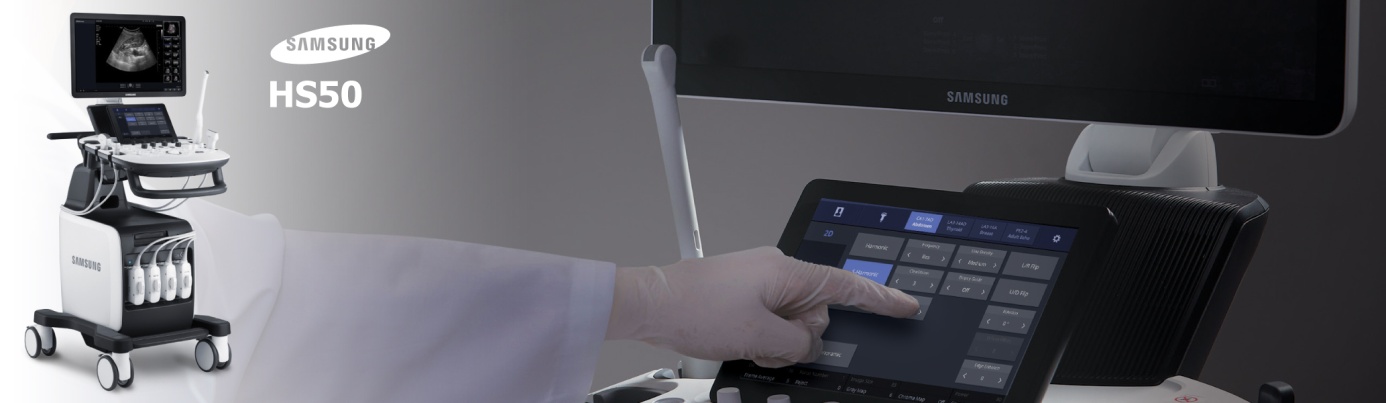 Samsung Medison HS50 Technická data Obecné vlastnosti vysoce kvalitní 2D zobrazení a citlivé dopplerovské zobrazení tichý chod, dobrá mobilita, hmotnost 80kg širokopásmový beamformer s nastavením rozsahu snímané frekvence umožňující připojení širokopásmových sond typu single crystal a matrixových sond 21,5" Full HD LED monitor (výškově i stranově stavitelný) 10,1“ dotykový ovládací panel 5 aktivních portů pro sondy 3D/4D technologie možnost bateriového provozu po dobu 1/2 hod výškově a stranově nastavitelný ovládací panel mechanická i digitální alfanumerická klávesnice plně digitální s frekvenčním rozsahem 1-18MHz ZOOM – plynulé zvětšení obrazu v živém i zmraženém režimu HD Zoom – zvětšení s vysokým rozlišením v živém obraze ENLARGE MEASUREMENTS – zvětšení okolí kurzoru při měření B-mód FR >2000 obrázků/sekundu Advanced QScan – optimalizace B-obrazu a dopplerovského zobrazení dle automatického algoritmu (CFM-steering a poloha; PW/CW- pozice SV, korekční úhel, nulová linie, měřítko) AutoCalc – samočinná kalkulace dopplerovských parametrů z dopplerovské křivky na zmraženém a aktivním záznamu s výpočty základní měření a výpočty (délka, plocha, objem, …) EZ exam+ – přepínání funkcí přístroje jedním tlačítkem dle definovaného protokolu tkáňová optimalizace pro různé typy tkání nastavení sond dle vyšetřované oblasti – možnost uložení uživatelských presetů uživatelem definovaná tlačítka rychlé přepínaní předefinovaných nastavení pomocí jednoho tlačítka Zobrazení B-mód, B/B-mód, M-mód (včetně anatomického M-módu), B/M-mód, Barevný Doppler (CFM), Výkonový Doppler (PD), Spektrální Doppler (PW/CW), Tkáňový Doppler (TDI/TDW), B/M/CFM-mód S-Flow - barevné zobrazení krevního průtoku vyšší rozlišovací schopnosti a obrazovou rychlosti Dual Live - současné zobrazení B-obrazu a B-obrazu s CFM duplexní a triplexní zobrazení v reálném čase HPRF pro měření velkých rychlostí změna poměru a pozice spektrální křivky a B obrázku (případně B+CFM) změna poměru a pozice M-módu a B obrázku (případně B+CFM) trapezoidní zobrazení a steering na lineárních sondách harmonické / inverzní harmonické / pulzní inverzní harmonické zobrazení SCI - kompaundní zobrazení s nastavením úrovně prokládání dynamický rozsah 275dB postprocessingové technologie pro zvýšení kvality ultrazvukového obrazu (ClearVision) Softwarové vybavení nastavení a měření pro obecnou radiologii, vyšetření malých částí, vaskulární, muskoloskeletální, abdominální aplikace, … CEUS+ – kontrastní vyšetření včetně kvantifikace perfuze panoramatické zobrazení (Panoramic) automatické měření IMT (Auto IMT+) elastografie prsů, štítné žlázy s kvantifikací zvýraznění punkční jehly (Needle Mate™) Strain+ - echokardiografie Konektivita a správa dat síťové napájení 230V/50Hz SonoView - integrovaný databázový systém SSDisk pro systém – rychlý start (<120 sek) a odezva na požadavky uživatele kapacita interní paměti 500GB - 5000GB paměťová smyčka pro 20 700 obrázků export dat v běžných grafických formátech možnost porovnávání a proměřování obrázků a smyček, měření a popisy v uložených obrazech datové vstupy/výstupy: CD/DVD-RW, USB 6ks (k připojení jakékoliv USB zařízení typu Plug&Play), LAN tisk obrazů a reportů na běžnou tiskárnu DICOM 3.0 – Worklist, Store, Print, Q/R ohřívač ultrazvukového gelu na ovládacím panelu možnost rozšíření o integrované záznamové zařízení pro záznam celého nebo částí vyšetření na disk DVD nebo USB disk v kvalitě FullHD (ADVR™ 2.0) SMARTBACKUP - možnost rozšíření o sytém automatické archivace dat na externí datové pole Cena v Kč bez DPH660 277,80DPH (v Kč)138 658,34DPH (v %)21Cena v Kč včetně DPH798 936,14Pol.Kat.č. / PopisKs 1USS-HS5NL3M/WR1SAMSUNG MEDISON HS50- digitální barevný ultrazvukový přístroj vč.: Needle Mate+, DICOM, PanoramicSAMSUNG MEDISON HS50- digitální barevný ultrazvukový přístroj vč.: Needle Mate+, DICOM, PanoramicSAMSUNG MEDISON HS50- digitální barevný ultrazvukový přístroj vč.: Needle Mate+, DICOM, PanoramicSAMSUNG MEDISON HS50- digitální barevný ultrazvukový přístroj vč.: Needle Mate+, DICOM, PanoramicSAMSUNG MEDISON HS50- digitální barevný ultrazvukový přístroj vč.: Needle Mate+, DICOM, PanoramicSAMSUNG MEDISON HS50- digitální barevný ultrazvukový přístroj vč.: Needle Mate+, DICOM, PanoramicSAMSUNG MEDISON HS50- digitální barevný ultrazvukový přístroj vč.: Needle Mate+, DICOM, PanoramicSAMSUNG MEDISON HS50- digitální barevný ultrazvukový přístroj vč.: Needle Mate+, DICOM, Panoramic 2USP-L03EF5A/WR1SAMSUNG MEDISON 3-14 MHz širokopásmová lineární sonda, 50mm (LA3-14AD)SAMSUNG MEDISON 3-14 MHz širokopásmová lineární sonda, 50mm (LA3-14AD)SAMSUNG MEDISON 3-14 MHz širokopásmová lineární sonda, 50mm (LA3-14AD)SAMSUNG MEDISON 3-14 MHz širokopásmová lineární sonda, 50mm (LA3-14AD)SAMSUNG MEDISON 3-14 MHz širokopásmová lineární sonda, 50mm (LA3-14AD)SAMSUNG MEDISON 3-14 MHz širokopásmová lineární sonda, 50mm (LA3-14AD)SAMSUNG MEDISON 3-14 MHz širokopásmová lineární sonda, 50mm (LA3-14AD)SAMSUNG MEDISON 3-14 MHz širokopásmová lineární sonda, 50mm (LA3-14AD) 3USP-CF17FSB/WR1SAMSUNG MEDISON 1-7 MHz širokopásmová konvexní sonda (CA1-7AD)SAMSUNG MEDISON 1-7 MHz širokopásmová konvexní sonda (CA1-7AD)SAMSUNG MEDISON 1-7 MHz širokopásmová konvexní sonda (CA1-7AD)SAMSUNG MEDISON 1-7 MHz širokopásmová konvexní sonda (CA1-7AD)SAMSUNG MEDISON 1-7 MHz širokopásmová konvexní sonda (CA1-7AD)SAMSUNG MEDISON 1-7 MHz širokopásmová konvexní sonda (CA1-7AD)SAMSUNG MEDISON 1-7 MHz širokopásmová konvexní sonda (CA1-7AD)SAMSUNG MEDISON 1-7 MHz širokopásmová konvexní sonda (CA1-7AD)